             Калужский региональный штаб ВВПОД «ЮНАРМИЯ»   УтвержденоПротокол КРШ ВВПОД «ЮНАРМИЯ»                          № 7 от «13» июля 2022 г.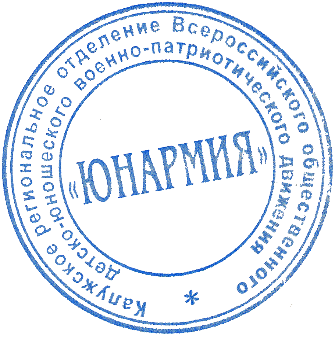 Начальник 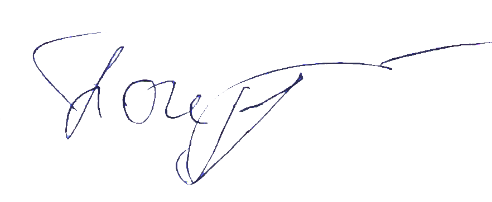      Штаба                            А.В.Погудин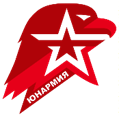 Методические рекомендациипо организации и проведению единого регионального тематического классного часа, посвященного Дню народного единстваКалуга-2022ПОЯСНИТЕЛЬНАЯ ЗАПИСКАКлассный час занимает важное место в учебно-воспитательном процессе. Здесь происходят зарождение и развитие отношений между обучающимися, формируется их мировоззрение через познавательную деятельность, которая предлагается им на уроках.Классный час — одна из форм прямого общения между руководителем и коллективом группы, в процессе которого происходят социальное и этическое воспитание обучающихся, развитие каждого как личности, формирование коллектива. Таким образом, организация классного часа для руководителя — нелегкое и очень ответственное дело.Руководитель занимается основной воспитательной и организационной работой в группе. В его обязанности входит не только создание благоприятных условий для личностного развития обучающегося, но также эффективная помощь в решении психологических проблем, возникающих у подростка в общении с окружающими.Руководитель является как бы посредником между обучающимся и обществом, помогая выстраивать отношения в коллективе с помощью разнообразной деятельности, способствующей самовыражению каждого.Участвуя в формировании коллектива в группе, руководитель должен принимать на себя роль лидера, наставника, опекуна и друга для своих ребят. Он должен уметь вдохновлять подростков, понимать их нужды, быть помощником, а также не только организовывать, но и активно участвовать в коллективной творческой деятельности своей группы.Внеурочное общение руководителя и обучающихся занимает очень важное место в воспитательной работе. При этом классный час является одним из самых распространенных способов организации такого общения. Несмотря на то, что для него отводится определенное время в расписании, классный час не является по своей сути уроком. И общение на нем вполне можно отнести к внеурочному.Классный час представляет собой время, проведенное руководителя и группы организованное таким образом, чтобы ребята имели возможность принимать участие в определенной деятельности, способствующей развитию социальных отношений и формированию нравственных ценностей.Классный час проводится, как правило, каждую неделю. Он может длиться, как обычный урок, но это не обязательное условие. Порой для освещения темы достаточно 15-20 мин. Другие же темы требуют более длительного общения.Тематический классный час отличается тем, что посвящен определенной теме. Такое общение является более целостным и завершенным, помогает сконцентрировать внимание обучающихся на конкретных вещах, не распыляясь по мелочам. Классный час, проводимый на определенную тему, является более эффективным, чем просто неформальное собрание. Он познавателен. Саму тему очень удобно использовать для достижения тех или иных педагогических целей во время общения.Методические рекомендации о подготовке и проведении классных часовКлассный час — одна из важнейших форм организации воспитательной работы с обучающимися. Это время, когда по-настоящему в неформальной обстановке можно что-то сотворить, создать, узнать и обсудить. Это не урок, но и не пустая болтовня. Это классный праздник, на успех которого работает каждый.Классные часы являются основным компонентом системы работы руководителя группы. Они проводятся с различными воспитательными целями. Их формы и технологии могут иметь множество вариантов в зависимости от поставленной цели, возраста обучающихся, опыта руководителя группы.Он включается в расписание и проводится каждую неделю в определенный день. Существуют различные формы классных часов, и задача руководителя группы в зависимости от возраста и проблематики выбрать оптимальный вариант подготовки и проведения этого часа общения. Обучающиеся любят классные часы в форме интеллектуальных игр, конкурсов, викторин. Сложнее организовать классный час, который требует от всех большой подготовки, работы с обширным дополнительным материалом.Наиболее распространены следующие формы проведения тематических классных часов:1) беседа на определенную тему (обучающиеся рассуждают на заданную тему, что учит их формировать и высказывать свое мнение);2) дискуссия, диспут, дебаты, (коллектив делится на группы, представители которых высказываются в защиту противоположных позиций по данному вопросу; такая форма помогает вовлечь обучающихся в обсуждение различных проблем, учит выслушивать и понимать мнение других, отстаивать свою точку зрения);3) совещательные группы (коллектив делится на небольшие группы, каждая из которых в течение короткого отрезка времени обсуждает данную тему или проблему, затем представитель группы сообщает выводы, сделанные его командой; подобная форма проведения классного часа способствует общению внутри группы, развитию мышления у подростков, умению работать в команде, делать самостоятельные открытия при изучении материала);4) ролевая игра (коротко проигрывается проблемная ситуация, после чего обучающиеся имеют возможность ее обсудить, проанализировать и сделать выводы; такая форма помогает лучше понять проблему, прочувствовав ее через обыгрывание той или иной роли);5) тематическая лекция (раскрываются важные для подростков темы, такие как курение, наркомания, безопасность, здоровье и т. п.; кроме того, лекции могут быть познавательными — о культуре, традициях, биографиях и т. д.);6) лекционный форум (обсуждение темы после прочитанной лекции — оживляет саму лекцию, стимулирует обучающихся проявлять интерес к подаваемой информации);7) классное собрание (распределяются обязанности между обучающимися, даются различные поручения, выслушиваются отчеты о выполнении данных поручений);8) час общения (такая форма предполагает рассмотрение тем, интересующих подростков, решение возникших в коллективе проблем посредством их обсуждения; учит обучающихся быть откровенными друг с другом и руководителем, не бояться и уметь разрешать конфликтные ситуации);9) вопросы и ответы (руководитель и обучающиеся имеют возможность задать друг другу любые интересующие их вопросы, что способствует развитию отношений между ними, открытости и помогает решать возникающие проблемы);10) экскурсия (позволяет полезно организовать досуг обучающихся);11) игры-путешествия (развивают воображение обучающихся, помогают в игровой форме расширить их кругозор);12) тренинги (обучают подростков правильному поведению в тех или иных ситуациях, закрепляя это на практике через проигрывание определенных сценариев);13) конференции (учат обучающихся серьезно относиться к определенным вопросам, самостоятельно работать с информационным материалом, подготавливать тему, выступать перед аудиторией);14) симпозиум, форум симпозиума (нескольким ребятам предлагается материал для выступления по различным аспектам разбираемой темы, после симпозиума можно провести неформальное обсуждение темы всей группой);15) семинар (группа работает над исследованием темы под руководством эксперта);16) комиссия, форум комиссии (несколько ребят, хорошо подготовленных по заданной теме, участвуют в свободном обсуждении этой темы перед всем коллективом, возможны дискуссии, после чего следует обсуждение услышанной информации всеми обучающимися);17) мастер-классы (обучающиеся делятся на группы по интересам под руководством нескольких экспертов, в группах обсуждаются конкретные темы; такие группы можно организовать для прослушивания различных выступлений, просмотра демонстраций, обсуждения разных аспектов одной темы, работы, практики и оценки);18) рабочие группы (все обучающиеся делятся на группы, перед которыми ставятся определенные задачи, которые они должны выполнить; такие группы способствуют сотрудничеству подростку и общению друг с другом);19) театральные постановки (развивают творческий потенциал обучающихся, способствуют их культурному воспитанию);20) игры, подобные телевизионным шоу, таким как «КВН», «Брейн-ринг», «Кто хочет стать миллионером?», «Звездный час» и т. п. (в интересной для обучающихся форме преподносится познавательный материал, участие в командах вырабатывает умение сплачиваться).Классный час выполняет следующие воспитательные функции: просветительную, ориентирующую и направляющую.Просветительная функция заключается в том, что классный час расширяет круг знаний, обучающихся по этике, эстетике, психологии, физике, математике, литературоведению и другим наукам. Предметом классного часа могут быть и знания из области техники, народного хозяйства, а также сведения о событиях, происходящих в деревне, городе, стране, мире, т. е. объектом рассмотрения может стать любое явление социальной жизни. Примерные темы: «Как появился этикет», «Наша Конституция», «Проблемы современного общества» и т. д.Ориентирующая функция состоит в формировании у обучающихся определенного отношения к объектам окружающей действительности, в выработке у них иерархии материальных и духовных ценностей. Если просветительная функция предполагает знакомство с миром, то ориентирующая — его оценку. Названные функции неразрывно связаны между собой. Так, трудно или даже невозможно привить детям любовь к классической музыке, которую они ни разу не слышали.Направляющая функция классного часа предусматривает перевод разговора о жизни в область реальной практики обучающихся, направляет их деятельность. Эта функция выступает как реальное воздействие на практическую сторону жизни обучающихся, их поведение, выбор ими жизненного пути, постановку жизненных целей и их реализацию. Если в процессе проведения классного часа отсутствует определенная направленность, то эффективность его воздействия на воспитанников существенно снижается, а знания не переходят в убеждения. Например, классный час на тему «Международный год ребенка» может завершиться принятием такого коллективного решения, которое предполагает сбор книг для малышей из Дома ребенка.Чаще всего классный час одновременно выполняет все три указанные функции: он и просвещает, и ориентирует, и направляет обучающихся.Тематика классных часов разнообразна. Она заранее определяется и отражается в планах классных руководителей. Классные часы могут посвящаться:1. морально-этическим проблемам. На них формируется определённое отношение обучающихся к Родине, труду, коллективу, природе, родителям, самому себе и т. д.;2. проблемам науки и познания. В данном случае цель классных часов заключается в выработке у воспитанников правильного отношения к учебе, науке, литературе как источнику духовного развития личности;3. эстетическим проблемам. В процессе таких классных часов обучающиеся знакомятся с основными положениями эстетики. Речь здесь может идти о прекрасном в природе, одежде человека, быту, труде и поведении. Важно, чтобы у обучающихся сформировалось эстетическое отношение к жизни, искусству, труду, себе, развился творческий потенциал;4. вопросам государства и права. Следует развивать интерес обучающихся к политическим событиям, происходящим в мире, чувство ответственности за действия Родины, ее успехи на международной арене, учить воспитанников видеть суть государственной политики. Классные часы на политические темы должны проводиться в прямой зависимости от насыщенности года различными политическими событиями;5. вопросам физиологии и гигиены, здорового образа жизни, которые должны восприниматься обучающимися как элементы культуры и красоты человека;6. психологическим проблемам. Цель таких классных часов заключается в стимулировании процесса самовоспитания и организации элементарного психологического просвещения;7. проблемам экологии. Необходимо привить обучающимся ответственное отношение к природе. Как правило, здесь организуются беседы о животном и растительном мире;8. значимым общественным событиям, юбилейным датам, праздникам и т. д.Организация классного часа начинается с психологической подготовки обучающихся к серьезному разговору. Немаловажную часть общей организационной работы составляет и подготовка помещения к данному мероприятию. Место проведения классного часа, должно быть чисто убранным, проветренным. Хорошо бы поставить на стол цветы. Тема классного часа может быть написана на доске или плакате, где, кроме нее, указываются вопросы, подлежащие обсуждению. На листе бумаги в качестве афоризма можно привести слова выдающейся личности или цитату из известной книги.Продолжительность классного часа должна быть обоснованной. Опытный руководитель группы старается не затягивать классный час, закончить его до того, как подростки почувствуют усталость.Перед проведением классного часа руководитель группы должен решить ряд задач: определить тему и методы проведения классного часа, место и время его проведения, составить план подготовки и проведения классного часа, вовлечь в процесс подготовки и проведения как можно больше участников, распределить задания между творческими группами и отдельными обучающимися. Как и в любом воспитательном мероприятии, он учитывает возрастные особенности детей, особенности классного коллектива, уровень его развития.В структурном отношении классный час состоит из трех частей: вступительной, основной и заключительной.Назначение вступительной части: активизировать внимание обучающихся, обеспечить достаточно серьезное и уважительное отношение к теме разговора, определить место и значение обсуждаемого вопроса в жизни человека, производстве, развитии общества и науки.Цели основной части определяются воспитательными задачами классного часа.Во время заключительной части важно стимулировать потребность обучающихся в самовоспитании, их желание внести изменения в работу группы.Содержание классных часов, методы и формы взаимодействия воспитанников с классным руководителем зависят не только от возраста обучающихся, но и их позиции. Если на первых классных часах организатором является классный руководитель и информация исходит в основном от него, то на последующих классных часах в их проведение могут включаться и обучающиеся. Приобщая обучающихся к ведению разговора о жизни, классный руководитель учит их анализу жизненных явлений.Любой коллектив держится традициями. И классный час должен быть традиционен. Значит, создавать его надо вместе, всем коллективом: руководителю группы и подросткам. На классном часе возможны совместное творчество, обоюдный обмен мнениями, созидательная работа по строительству коллектива своей группы.Цель тематического классного часаформирование уважительного отношения к Героям Отечества, продемонстрировавшим лучшие качества человека – гражданина, патриота: неиссякаемую верность долгу и традициям старших поколений, непреклонную волю к победе, отвагу и мужество;формирование у обучающихся духовно-нравственных ценностей, активной гражданской позиции, патриотизма, воспитание стремления знать историю своей Родины и ее национальных традиций.Задачи тематического классного часаинформирование участников тематического классного часа в соответствии с темой, расширение и углубление их личных представлений о знаменательных событиях в истории России;сохранение памяти об исторической славе России, ее героях, содействие проявлению заинтересованности в изучении исторического наследия своей Родины.Порядок проведения тематического классного часаОрганизационные вопросы:место проведения: класс, актовый зал, школьный музей/уголок воинской славы;время проведения: 45 минут (обычный урок); при проведении массового урока мужества, наличии сценария и его наполнении творческими композициями, возможно увеличение до 60 – 75 минут (сдвоенный урок, с учетом организационных моментов);участники урока: обучающиеся общеобразовательных и профессиональных образовательных организаций;материально-техническое обеспечение: видеоматериалы по теме, медиапроектор, музыкальное сопровождение (все – по возможности или необходимости).Порядок проведения тематического классного часа:С кратким вступительным словом к учащимся обращается преподаватель (модератор урока), объявляет тему классного часа.Модуль, посвященный Дню народного единства, просмотр фильмов из предложенного списка с последующим обсуждением.Классный час завершает преподаватель (модератор урока), который закрепляет его основные смысловые посылы:Давайте подведём итоги нашего классного часа.Что для вас было новым на классном часе?Какие выводы можно сделать из сегодняшнего классного часа?В заключение преподаватель (модератор урока) благодарит всех участников мероприятия.Материалы для проведения единого регионального тематического классного часа, посвященного Дню народного единства1. Д/ф «4 ноября - День народного единства. История праздника» - 00:03YouTube - https://youtu.be/LviPvUMv3HQ Скачать – https://cloud.mail.ru/public/chz3/gKFdDU7Y1 2. Д/ф «Освобождение Москвы во время Смуты. 4 ноября 1612 года» - 00:30YouTube - https://youtu.be/a1YbYoTyNLE Скачать – https://cloud.mail.ru/public/Bqpe/a3zd8NFpK Предоставление информацииИнформацию о количестве принявших участие в тематическом классном часе просим направлять на электронную почту: omo.patriot.kaluga@mail.ru до 10 ноября 2022 года в сканированном виде с подписью и печатью по форме:Должность                                Подпись                             Фамилия, инициалыМПМуниципальный район/городской округ/образовательная организацияДата проведения акцииКоличество участниковИз них в возрасте от 14 до 35 лет